Первенство Республики  Татарстанпо волейболу среди юношей  2002-2003 г.р.(Группа «Б»)      г. Мамадыш                                                        29.03-01.04. 2018г.Предварительные игры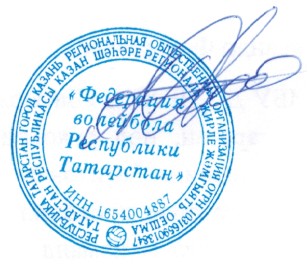 Первенство Республики  Татарстанпо волейболу среди юношей  2002-2003 г.р.(Группа «Б»)      г. Мамадыш                                                        29.03-01.04. 2018г.Финальные игрыПодгруппа « D»123ВПмячиО М1Сармановский2:10:211322Нурлат1:20:202233Балтасинский2:02:02041         Гл.судья А.И.Овощников1/41/4       1/23-финал1А Алексеевск 22СМуслюмово 0Алексеевск2:0Алексеевск1DБалтаси       2Балтаси         Балтаси           2:12ВБавлы          01СМамадыш    2              1:22ААтня             0Мамадыш  Мензелинск2:1Мамадыш1ВМензелинск 2Мензелинск2DСарманово   1         Гл.судья А.И.Овощников